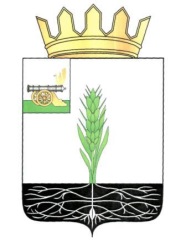 АДМИНИСТРАЦИЯ МУНИЦИПАЛЬНОГО ОБРАЗОВАНИЯ 
«ПОЧИНКОВСКИЙ РАЙОН» СМОЛЕНСКОЙ ОБЛАСТИП О С Т А Н О В Л Е Н И Е В соответствии с  частью 1 статьи 8.2 Федерального закона от 26.12.2008г. № 294-ФЗ «О защите прав юридических лиц и индивидуальных предпринимателей при осуществлении государственного контроля (надзора) и муниципального контроля», Федеральным законом от 06.10.2003г.№ 131-ФЗ «Об общих принципах организации местного самоуправления в Российской Федерации»Администрация муниципального образования «Починковский район» Смоленской области  п о с т а н о в л я е т:	1. Утвердить прилагаемую Программу профилактики нарушений обязательных требований в сфере муниципального контроля  на 2019 год.	2. Разместить настоящее постановление в информационно-телекоммуникационной сети «Интернет» на официальном сайте Администрации муниципального образования «Починковский район» Смоленской области http://pochinok.admin-smolensk.ru/.Глава муниципального образования«Починковский район» Смоленской области                                          А.В. ГолубПрограммапрофилактики нарушений обязательных требований законодательства в рамках осуществления муниципального контроля на территории муниципального образования «Починковский район» Смоленской области1. Общие положения1.1. Настоящая программа разработана в целях организации проведения профилактики нарушений обязательных требований, установленных федеральными законами и иными нормативными правовыми актами Российской Федерации, снижения рисков причинения ущерба охраняемым законом ценностям и разъяснения подконтрольным субъектам обязательных требований.1.2. Профилактика нарушений обязательных требований проводится в рамках осуществления муниципального контроля.1.3. Целью программы является:- повышение прозрачности деятельности органов местного самоуправления при осуществлении муниципального контроля;- предупреждение нарушений подконтрольными субъектами обязательных требований законодательства, включая устранение причин, факторов и условий, способствующих возможному нарушению обязательных требований;- разъяснение подконтрольным субъектам обязательных требований законодательства.1.4. Задачами программы являются:-формирование единого понимания подконтрольными субъектами обязательных требований;- укрепление системы профилактики нарушений обязательных требований законодательства;- выявление причин, факторов и условий, способствующих нарушениям обязательных требований законодательства, разработка мероприятий, направленных на их профилактику;- повышение правосознания и правовой культуры руководителей юридических лиц, индивидуальных предпринимателей.1.5. Профилактические мероприятия планируются и осуществляются на основе соблюдения следующих базовых принципов:- принцип понятности – представление информации об обязательных требованиях в простой, понятной, исчерпывающей форме, указание административных последствий за нарушение обязательных требований;- принцип информационной открытости – доступность для подконтрольных субъектов сведений об организации и осуществлении профилактических мероприятий;- принцип обязательности – обязательное проведение профилактических мероприятий;- принцип полноты охвата – включение в настоящую программу максимального числа подконтрольных субъектов;- принцип релевантности – выбор набора видов и форм профилактических мероприятий, учитывающий особенности подконтрольных субъектов;- принцип актуальности – регулярный анализ и обновление настоящей программы;- принцип периодичности – обеспечение регулярности проведения профилактических мероприятий.1.6. Субъектами профилактических мероприятий при осуществлении муниципального контроля являются юридические лица, индивидуальные предприниматели, осуществляющие свою деятельность на территории муниципального образования «Починковский район» Смоленской области, физические лица (в рамках осуществления жилищного контроля), проживающие в муниципальных жилых помещениях.1.7. В рамках профилактики предупреждения нарушений, установленных законодательством всех уровней, Администрацией муниципального образования «Починковский район» Смоленской области осуществляется прием представителей юридических лиц, индивидуальных предпринимателей, а также проводятся консультации и даются пояснения по вопросам соблюдения земельного, жилищного и транспортного законодательств.1.8. Срок реализации программы: 2019 год.1.9. Настоящая программа размещена на официальном сайте Администрации муниципального образования «Починковский район» Смоленской области в информационно-телекоммуникационной сети «Интернет» (http://pochinok.admin-smolensk.ru/)/2. Текущее состояние подконтрольной сферы2.1. Муниципальный земельный контроль.Объектами профилактических мероприятий при осуществлении муниципального земельного контроля являются земельные участки, которые используются юридическими лицами, индивидуальными предпринимателями, органами государственной власти и органами местного самоуправления.В 2018 году муниципальный земельный контроль осуществлялся специалистом Отдела экономики и управления муниципальным имуществом Администрации муниципального образования «Починковский район» Смоленской области. Было проведено 36 проверок (из них в отношении юридических лиц и индивидуальных предпринимателей – две проверки). В результате проведенных проверочных мероприятий выявлено 26 нарушений законодательства Российской Федерации. 2.2. Муниципальный жилищный контроль.Объектами профилактических мероприятий при осуществлении муниципального жилищного контроля являются муниципальные жилые помещения, используемые физическими лицами и обслуживаемые юридическими лицами, индивидуальными предпринимателями.Муниципальный жилищный контроль осуществлялся специалистом Отдела градостроительной деятельности, транспорта, связи и жилищно-коммунального хозяйства Администрации муниципального образования «Починковский район» Смоленской области. Было проведено 19 проверок использования жилых помещений, предоставленных по договорам специализированного найма.2.3. Муниципальный контроль за сохранностью автомобильных дорог местного значения вне границ населенных пунктов в границах муниципального района.Объектами профилактических мероприятий при осуществлении муниципального контроля за сохранностью автомобильных дорог являются автомобильные дороги местного значения вне границ населенных пунктов в границах муниципального района.Муниципальный контроль за сохранностью автомобильных дорог местного значения вне границ населенных пунктов в границах муниципального района осуществлялся начальником Отдела градостроительной деятельности, транспорта, связи и жилищно-коммунального хозяйства Администрации муниципального образования «Починковский район» Смоленской области. Было проведено 4 проверки использования участков автомобильных дорог местного значения вне границ населенных пунктов в границах муниципального района.3. Текущий уровень профилактических мероприятий3.1. В рамках профилактики предупреждения нарушений, установленных федеральными законами и иными нормативными правовыми актами Российской Федерации, органы муниципального контроля предоставляют консультацию заинтересованным  лицам, в том числе по вопросам муниципального контроля, прием жалоб и претензий.На официальном сайте Администрации муниципального образования «Починковский район» Смоленской в информационно-телекоммуникационной сети «Интернет» размещены разъяснения с целью недопущения нарушений норм действующего законодательства Российской Федерации.3.2. План мероприятий по профилактике нарушений на 2019 год4. Проект плана профилактических мероприятий на 2020-2021 годы5. Отчетные показатели реализации программы профилактики нарушений обязательных требований за 2018 год.За истекший период в рамках профилактики предупреждения нарушений, установленных федеральными законами и иными нормативными правовыми актами Российской Федерации:в сфере муниципального земельного контроля было проведено пять консультаций подконтрольных субъектов по вопросам соблюдения требований земельного законодательства, выдано одно предостережение о недопустимости нарушения обязательных требований;в сфере муниципального жилищного контроля было проведено 19 проверок использования жилых помещений, предоставленных по договорам специализированного найма и 12 консультаций по вопросам соблюдения требований жилищного законодательства;в сфере муниципального контроля за сохранностью автомобильных дорог местного значения вне границ населенных пунктов в границах муниципального района было проведено 4 проверки участков автомобильных дорог и 2 консультации по вопросам соблюдения требований транспортного законодательства.6. Проект отчетных показателей на период 2020-2021 годов.В период 2020-2021 годов в рамках профилактики предупреждения нарушений норм, установленных федеральными законами и иными нормативными правовыми актами Российской Федерации в сфере муниципального контроля, планируется увеличение консультаций подконтрольных субъектов по вопросам соблюдения обязательных требований норм действующего законодательства. Таким образом, планируется повышение уровня правовой грамотности в сферах земельного, жилищного и транспортного законодательства.от№Об утверждении Программы профилактики нарушений обязательных требований в сфере муниципального контроля на 2019 годУтвержденапостановлением Администрации муниципального образования «Починковский район» Смоленской областиот __________ № ______№ п/пНаименованиемероприятия по профилактике нарушенийюридическими лицами и индивидуальными предпринимателями обязательных требованийСрок исполненияОтветственный1.Размещение на официальном сайте Администрации перечня нормативных правовых актов или их отдельных частей, содержащих обязательные требования, оценка соблюдения которых является предметом муниципального контроля, а также текстов, соответствующих нормативных правовых актовв течение года (по мере необходимости)Должностное лицо, уполномоченное на осуществление муниципального контроля2.Информирование субъектов о планируемых и проведённых проверках путём размещения информации в Федеральной государственной информационной системе (ФГИС) - Единый реестр проверокне позднее трех рабочих дней со  дня издания распоряжения о проведении проверкиДолжностное лицо, уполномоченное на осуществление муниципального контроля3.Выдача предостережений о недопустимости нарушения обязательных требований в соответствии с частями 5 – 7 статьи 8.2 Федерального закона от 26 декабря 2008 года № 294-ФЗ «О защите прав юридических лиц и индивидуальных предпринимателей при осуществлении государственного контроля (надзора) и муниципального контроля», если иной порядок не установлен федеральным закономв течение года (по мере необходимости)Должностное лицо, уполномоченное на осуществление муниципального контроля4.Разработка и утверждение программы профилактики нарушений обязательных требований при осуществлении муниципального контроля на 2020 годдо 20.12.2019Должностное лицо, уполномоченное на осуществление муниципального контроля5Разъяснение уполномоченными должностными лицами полномочий в сфере соблюдения законодательства, а также предусмотренных за нарушения требований законодательства мер ответственности, в том числе по телефону.по запросуДолжностное лицо, уполномоченное на осуществление муниципального контроля№НаименованиемероприятияОтветственный исполнительСрок исполнения1Информирование подконтрольных субъектов (юридических лиц и индивидуальных предпринимателей) о планируемых и проведенных проверках путем размещения информации в ФГИС Единый реестр проверокДолжностные лица, уполномоченные на осуществление муниципального контроляПостоянно2Информирование подконтрольных субъектов (юридических лиц и индивидуальных предпринимателей) о планируемых и проведенных проверках путем размещения ежегодного плана проверок на официальном сайте Администрации муниципального образования «Починковский район» Смоленской области в информационно-телекоммуникационной сети «Интернет»Должностные лица, уполномоченные на осуществление муниципального контроляПостоянно3Поддержание в актуальном состоянии размещенных на официальном сайте Администрации муниципального образования «Починковский район» Смоленской области в информационно-телекоммуникационной сети «Интернет» текстов разъясненийдействующего земельного и жилищного законодательствас целью недопущения нарушений подконтрольными субъектамиДолжностные лица, уполномоченные на осуществление муниципального контроляПостоянно4Проведение обобщения и анализа органами муниципального контроляправоприменительной практики при осуществлении муниципального контроля и его опубликование на сайте Администрации муниципального образования «Починковский район» Смоленской области в информационно-телекоммуникационной сети «Интернет»Должностные лица, уполномоченные на осуществление муниципального контроляНе реже 1 раза в год5Разъяснение при проведении проверочных мероприятий подконтрольным субъектам обязательных требований, а также порядка проведения контрольного мероприятия, прав и обязанностей подконтрольного субъекта и должностных лиц, осуществляющих муниципальный контрольДолжностные лица, уполномоченные на осуществление муниципального контроляПостоянно6Консультирование подконтрольных субъектов по вопросам соблюдения требований земельного, жилищного законодательстваДолжностные лица, уполномоченные на осуществление муниципального контроляПостоянно